COMMUNIQUÉ DE PRESSE 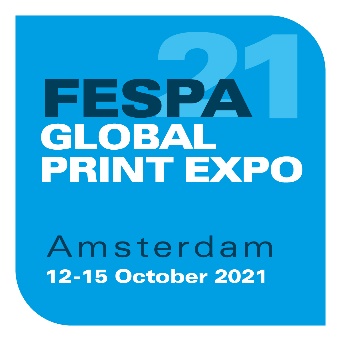 11 octobre 2021 PRÊTS À RAVIVER LA COULEUR AU SALON FESPA GLOBAL PRINT EXPO 
ET EUROPEAN SIGN EXPO 2021Les portes des événements FESPA Global Print Expo et European Sign Expo 2021, les plus importants salons d’Europe consacrés à l’impression spécialisée et à la signalétique, ouvriront dans quelques jours (du 12 au 15 octobre 2021) au RAI d’Amsterdam, aux Pays-Bas. Pour la première fois depuis le printemps 2019, la FESPA accueillera sa communauté de prestataires de services d’impression et de signaléticiens lors d’un événement en présentiel qui cherchera à raviver la couleur après 18 mois inédits pour ces secteurs industriels. Raviver l’innovationLes visiteurs qui se rendront à Amsterdam auront l’opportunité de découvrir les toutes dernières innovations d’un éventail d’acteurs du secteur, qui présenteront leurs technologies et consommables dédiés à l’impression numérique grand format, la sérigraphie, l’impression sur textile, la décoration de vêtements et la signalétique. La FESPA Global Print Expo est une plateforme très appréciée des prestataires désireux de lancer de nouveaux produits, et de nombreux exposants ont partagé des annonces majeures en amont du salon. Parmi elles, une toute nouvelle imprimante jet d’encre phare chez Agfa ; un lancement exclusif chez Brother qui sera révélé pendant l’événement ; une nouvelle imprimante à plat chez Durst ; plusieurs sorties chez Mimaki dont une imprimante à plat UV grand volume, une gamme d’imprimantes de haute qualité et à grande vitesse, et une imprimante couleur 3D de bureau ; des machines DTG de troisième génération chez ROQ International ; et une imprimante à plat chez swissQprint. Ce sera aussi l’occasion pour d’autres entreprises, comme bergertextiles, Canon, Guangdong Italia et Roland DG, de présenter pour la toute première fois « en live » leurs récentes innovations. À noter que l’édition 2021 est cette année encore parrainée par Brother et Mimaki. Les visiteurs pourront également arpenter les allées de l’événement European Sign Expo, qui se tiendra en parallèle dans le Hall 2, où ils pourront découvrir les développements réalisés dans le lettrage channel, la signalétique numérique, la signalétique dimensionnelle, la gravure (traditionnelle ou à l’eau-forte), les enseignes rétro-éclairées, les supports extérieurs, la signalétique LED et les outils de signalétique. Le salon European Sign Expo 2021 est parrainé par EFKA, LEDIT et Vivalyte.Raviver l’inspirationÀ l’exposition Printeriors (stand 6-A1), les visiteurs trouveront une fois de plus l’inspiration avec une collection d’applications de décoration d’intérieur sur mesure, allant des textiles d’ameublement et accessoires, jusqu’aux films de tables, traitements de fenêtres et revêtements muraux. Cette cinquième édition de Printeriors mettra l’accent sur la manière dont l’imprimé peut transformer les intérieurs et déroulera les opportunités dans ce marché. Basées sur la collection créée à l’origine pour l’événement 2020 qui a dû être reporté, les applications présentées mettront à l’honneur la nature. La FESPA s’est associée à plusieurs exposants et leurs fournisseurs, dont Chromaluxe, EFKA, Pongs, Premier Digital Textiles et Vivalyte, qui ont tous apporté leur contribution aux applications proposées. Le Hall 1 (stand 1-E160) accueillera les World Wrap Masters Europe 2021, un événement très prisé des visiteurs, lesquels pourront assister au concours européen d’habillage de véhicules. Les candidats en lice s’affronteront lors de sessions en direct limitées dans le temps, dont le vainqueur sera couronné « Wrap Master Europe 2021 » le dernier jour du salon (soit le 15 octobre). Le lauréat du concours européen rencontrera ensuite les gagnants des autres compétitions régionales à l’occasion des World Wrap Masters Final 2022, qui se dérouleront lors de la FESPA Global Print Expo 2022 de Berlin (du 31 mai au 3 juin 2022).Pour les visiteurs qui envisagent de se diversifier dans l’habillage de véhicules, des démonstrations et des ateliers gratuits seront organisés tous les jours avec des experts du secteur.FESPA LiveCette année, pour les participants qui ne pourront pas se rendre aux différents événements en raison de restrictions de déplacement, la FESPA diffusera en streaming live une série d’entretiens avec des prestataires majeurs et des membres de la FESPA, afin qu’ils puissent profiter de l’ambiance de l’événement. Ces sessions seront axées sur l’innovation et les tendances du marché, et les internautes pourront découvrir certains des produits lancés au cours des 18 derniers mois et exposés au salon. Parmi les participants, citons Brother, Canon, Durst, Mimaki, Roland DG et bien d’autres.Les sessions en streaming live seront disponibles à partir du 12 octobre et resteront accessibles pendant les trois premiers jours du salon sur le site www.fespaglobalprintexpo.com, dans l’onglet « FESPA Live ». Neil Felton, PDG de la FESPA, déclare : « Après une si longue interruption, c’est merveilleux de pouvoir de nouveau organiser un événement FESPA en présentiel. Il nous tarde d’enfin accueillir de nouveau notre communauté, et de retrouver l’effervescence d’un salon en live, communiquer en face à face, et voir les dernières innovations. Nous sommes convaincus que l’édition 2021 d’Amsterdam inspirera les acteurs de l’impression spécialisée et de la signalétique, qui sont désireux de pouvoir regarder vers l’avenir et n’ont qu’une idée : amorcer la reprise et développer la croissance à long terme. » Salon en mode COVID-safeLes visiteurs profiteront d’une expérience sans contact, avec des badges d’entrée sur téléphone disponibles via un portail visiteurs en ligne, qui leur donnera également accès aux brochures, magazines et informations produits en ligne, et leur permettra de se connecter directement aux fournisseurs.Le centre des expositions RAI applique également des règles COVID-safe afin de minimiser le risque pour les participants. Avant d’entrer, tous les délégués devront présenter un certificat de double vaccination, de rétablissement après une infection à la COVID-19 ou de test COVID négatif. Un questionnaire médical devra également être rempli à l’entrée et un protocole de désinfection et d’hygiène sera mis en place. Pour de plus amples informations et des mises à jour fréquentes sur les réglementations COVID de l’événement, consultez : https://www.fespaglobalprintexpo.com/show-information/covid-19-update.Cette année, aucune possibilité d’inscription sur site n’est prévue. Tous les participants doivent donc s’inscrire en ligne à l’avance ici : https://registration.gesevent.com/survey/225ttiyimyer0. Les visiteurs peuvent bénéficier d’une réduction de 30 € sur leur billet d’entrée en saisissant le code FESM128.FINÀ propos de la FESPA Etablie en 1962, FESPA est une fédération à d’associations d’imprimeurs et de sérigraphes. Elle organise également des expositions et des conférences dédiées aux secteurs de la sérigraphie et de l’impression numérique. FESPA a pour vocation de favoriser l’échange de connaissances dans ces domaines avec ses membres à travers le monde, tout en les aidant à faire prospérer leurs entreprises et à s’informer sur les derniers progrès réalisés au sein de leurs industries qui connaissent une croissance rapide. FESPA Profit for Purpose 
Profit for Purpose est le programme de réinvestissement de la FESPA qui tire parti des bénéfices tirés des événements de la FESPA pour aider la communauté mondiale de l’impression spécialisée à atteindre une croissance durable et rentable grâce à quatre piliers essentiels : l’éducation, l’inspiration, l’expansion et la connexion. Le programme fournit des produits et services de haute qualité aux imprimeurs du monde entier, notamment des études de marché, des formations, des sommets, des congrès, des guides et des articles pédagogiques, en plus de soutenir des projets de base dans les marchés en voie de développement. Pour de plus amples informations, consultez le site www.fespa.com/profit-for-purpose. Prochains salons de la FESPA :FESPA Global Print Expo, 12-15 octobre 2021, RAI, Amsterdam, NetherlandsEuropean Sign Expo, 12-15 octobre 2021, RAI, Amsterdam, NetherlandsFESPA Brasil, 20 – 23 octobre 2021, Expo Center Norte, São Paulo, BrazilFESPA Eurasia, 2 – 5 décembre 2021, Istanbul Expo Centre, Istanbul, TurkeyFESPA Global Print Expo 2022, 31 Mai – 3 Juin 2022, Messe Berlin, Berlin, GermanyEuropean Sign Expo 2022, 31 Mai – 3 Juin 2022, Messe Berlin, Berlin, GermanyPublié pour le compte de la FESPA par AD CommunicationsPour de plus amples informations, veuillez contacter:Imogen Woods				Leighona ArisAD Communications  			FESPATel: + 44 (0) 1372 464470        		Tel: +44 (0) 1737 228 160Email: iwoods@adcomms.co.uk 		Email: Leighona.Aris@Fespa.com Website: www.adcomms.co.uk		Website: www.fespa.com